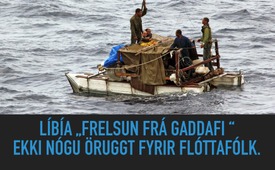 Eftir „Frelsun frá Gaddafi“ er Líbía ekki nógu örugg fyrir flóttafólk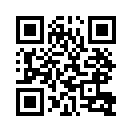 Á Ítalíu á í fyrsta skipti að dæma yfir ítölskum skipstjóra, vegna þess að árið 2018 bjargaði hann flótammönnum úr neyð og flutti þá aftur til Líbíu.  Hann bjargaði fólkinu og fór með það aftur til Líbíu í samræmi við hafréttarlög. Hann gerði nákvæmlega það sem Ástralía með góðum árangri með flóttamönnunum þar og þess vegna - sem jákvæð hliðarverkun ef svo má segja - drukknar enginn lengur.Á Ítalíu á í fyrsta skipti að dæma yfir ítölskum skipstjóra, vegna þess að árið 2018 bjargaði hann flótammönnum úr neyð og flutti þá aftur til Líbíu.  Hann bjargaði fólkinu og fór með það aftur til Líbíu í samræmi við hafréttarlög. Hann gerði nákvæmlega það sem Ástralía með góðum árangri með flóttamönnunum þar og þess vegna - sem jákvæð hliðarverkun ef svo má segja - drukknar enginn lengur. 
Skjöl frá ríkissaksóknaraembættinu í Napólí, sem AFP fréttastofan skoðaði, sýna að skipstjórinn og fulltrúi útgerðarmannsins Augusta Offshore eru sakaðir um brot á alþjóðalögum. hvers vegna? Mistök hans voru þau að Líbía er ekki talin öruggt skjól fyrir flóttamenn samkvæmt alþjóðalögum. Óöruggur samkvæmt alþjóðalögum? Þrátt fyrir það að árið 2011 hafi þetta land verið leyst undan „illræmda einræðisherranum Gaddafi“ af „alþjóðasamfélagslegum gildum“, þ.e.a.s. Bandaríkjastjórn og fylgismönnum þeirra. Þannig að: Vegna þess að skipstjórinn smyglaði engu ólöglegu farandfólki inn í Evrópusambandið en framkvæmdi löglega og klára, þ.e.a.s. sjóbjörgun, er hann nú ákærður. Ef þörf er á síðustu sönnun fyrir því að hin svokölluð „sjóbjörgun“ í samvinnu við smyglara í Norður-Afríku hafi einungis það markmið að smygla sem flestum farandfólki til Evrópu, er hún þá ekki komin hér með? Og var ekki brottnám hins meinta „illræmda einræðisherrans Gaddafi“ af vestrænu „verðmæta samfélaginu“ undir forystu Bandaríkjanna mikilvægur áfangi í þessari ósvífnu áætlun um að flytja þjóðir frá Afríku til Evrópu?eftir hmHeimildir:Skipstjóri sakaður um sjóbjörgun:
https://www.anonymousnews.ru/2020/07/21/kapitaen-seenotrettung-angeklagt/Þetta gæti þér líka þótt áhugavert:---Kla.TV – Hinar fréttirnar ... frjálsar – óháðar – óritskoðaðar ...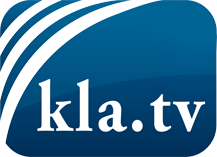 það sem fjölmiðlar ættu ekki að þegja um ...fáheyrt frá fólkinu, für das Volk ...reglulegar fréttir á www.kla.tv/isÞað borgar sig að fylgjast með!Ókeypis áskrift með mánaðarlegu fréttabréfi á netfangið
þitt færðu hér: www.kla.tv/abo-isÁbending öryggisins vegna:Mótraddir eru því miður æ oftar þaggaðar niður eða þær ritskoðaðar. Svo lengi sem flytjum ekki fréttir samkvæmt áhuga og hugmyndafræði kerfispressan getum við sífellt reikna með því að leitað sé eftir tilliástæðum til þess að loka fyrir eða valda Kla.TV skaða.Tengist því í dag óháð internetinu! Smellið hér: www.kla.tv/vernetzung&lang=isLicence:    Creative Commons leyfi sé höfundar getið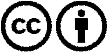 Við útbreiðslu og deilingu skal höfundar getið! Efnið má þó ekki kynna tekið úr því samhengi sem það er í.
Stofnunum reknum af opinberu fé (RÚV, GEZ, ...) er notkun óheimil án leyfis. Brot á þessum skilmálum er hægt að kæra.